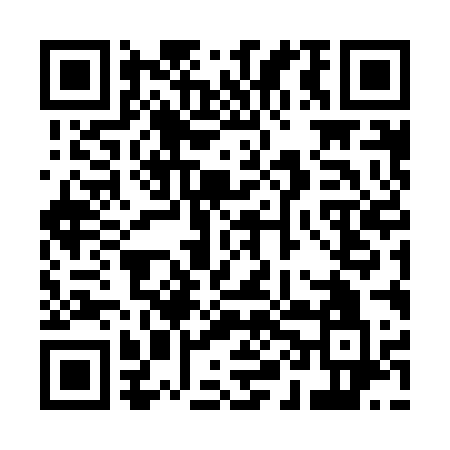 Ramadan times for An Garbh-eilean, UKMon 11 Mar 2024 - Wed 10 Apr 2024High Latitude Method: Angle Based RulePrayer Calculation Method: Islamic Society of North AmericaAsar Calculation Method: HanafiPrayer times provided by https://www.salahtimes.comDateDayFajrSuhurSunriseDhuhrAsrIftarMaghribIsha11Mon5:025:026:4812:324:146:186:188:0412Tue4:594:596:4612:324:166:206:208:0713Wed4:564:566:4312:324:186:226:228:0914Thu4:534:536:4012:324:206:256:258:1215Fri4:504:506:3712:314:226:276:278:1416Sat4:474:476:3512:314:236:296:298:1617Sun4:444:446:3212:314:256:316:318:1918Mon4:414:416:2912:314:276:336:338:2119Tue4:384:386:2612:304:296:356:358:2420Wed4:354:356:2312:304:306:386:388:2621Thu4:324:326:2112:304:326:406:408:2922Fri4:294:296:1812:294:346:426:428:3123Sat4:264:266:1512:294:366:446:448:3424Sun4:224:226:1212:294:376:466:468:3725Mon4:194:196:1012:284:396:486:488:3926Tue4:164:166:0712:284:416:516:518:4227Wed4:134:136:0412:284:426:536:538:4528Thu4:094:096:0112:284:446:556:558:4729Fri4:064:065:5912:274:466:576:578:5030Sat4:034:035:5612:274:476:596:598:5331Sun4:594:596:531:275:498:018:019:561Mon4:564:566:501:265:508:048:049:592Tue4:524:526:481:265:528:068:0610:013Wed4:494:496:451:265:548:088:0810:044Thu4:454:456:421:255:558:108:1010:075Fri4:424:426:391:255:578:128:1210:106Sat4:384:386:371:255:588:148:1410:137Sun4:354:356:341:256:008:178:1710:168Mon4:314:316:311:246:018:198:1910:209Tue4:274:276:281:246:038:218:2110:2310Wed4:244:246:261:246:048:238:2310:26